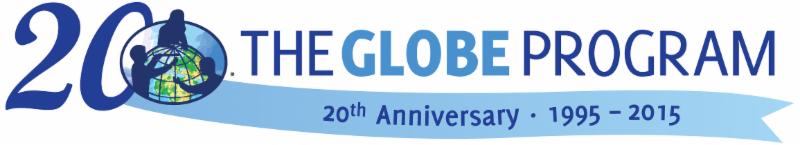 INVITATION2015 GLOBE Annual Meeting for Europe and Eurasia23–27th November 2015, Warsaw, PolandDear GLOBE country coordinators, teachers, trainers and partners, We are very pleased to invite you to the 2015 GLOBE Annual Meeting for Europe and Eurasia. The event will consist of two parts: country coordinators meeting on 23–24 November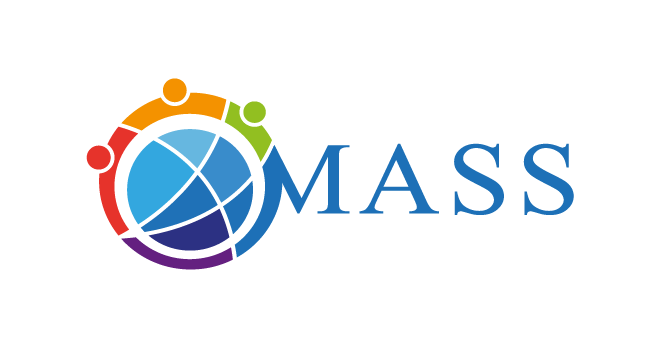 “Motivate and Attract Students to Science” workshop and training 
on 25–27 November 2015 (organized in cooperation with 
the team of MASS project www.mass4education.eu/conference2015). The program and more info can be found onhttp://www.globe.gov/web/europe-and-eurasia/documentsDeadline for registration: June 28th.After the deadline subscription for the meeting is still possible, but we cannot guaranty a room in the same hotel as other participants.We very much hope to see you in Warsaw, Poland! 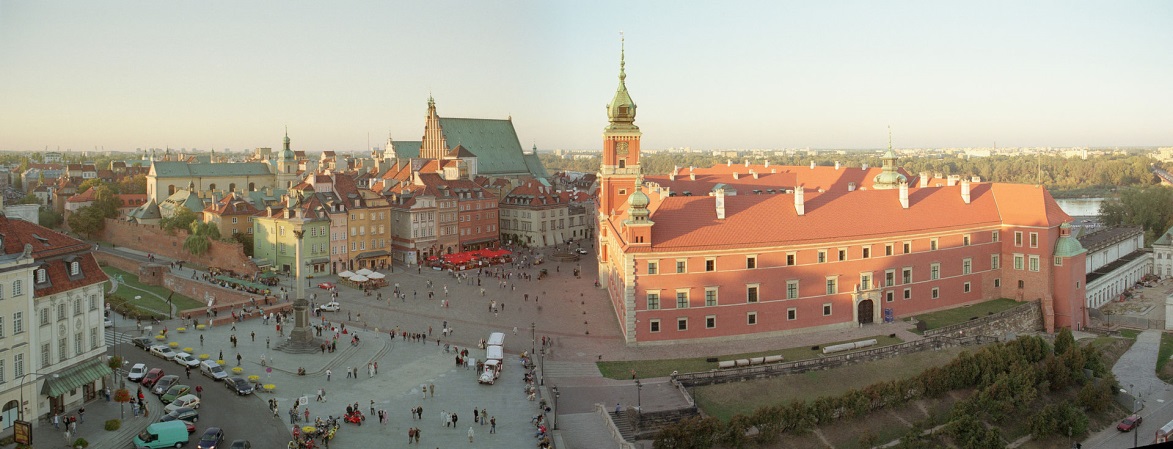 GLOBE PolandMagdalena Machinko-NagrabeckaElżbieta Wołoszyńska-WiśniewskaGabriela Kuc 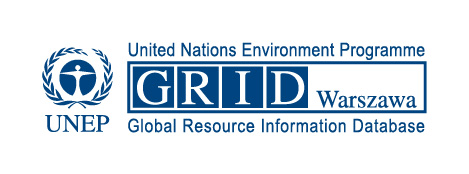 UNEP/GRID-Warsaw CentreGLOBE Europe and Eurasia Board Matthijs Begheyn (Netherlands)Diana Garasic (Croatia)Costas Cartalis (Greece)Farid Hamdan (Israel)Magda Machinko-Nagrabecka (Poland)Juliette Vogel (Switzerland)GLOBE Europe and Eurasia Coordination OfficeDana Votapkova (Czech Republic)Bara Semerakova (Czech Republic)GLOBE Program Office, USA Anthony MurphyThe GLOBE Program Director